Please Print in BLOCK LETTERS    *Information Requested by Skate Canada and/or is required for Insurance PurposesDebit, Cash or Cheques made Payable to “Hamilton Skating Club”   Confirmations will not be sent out. No refunds.PLEASE NOTE: Pricing reflects statutory holidays.  No makeup sessions for statutory or personal holidays. Applications must be completed in full. Payment for the full amount must accompany the form. Incomplete application forms will not be accepted.  NSF cheques are subject to a $40.00 administration fee and are to be replaced by certified cheque, money order, debit or cash. RELEASEHaving read the brochure and listed terms and conditions, I hereby release the Hamilton Skating Club (HSC), its Directors, Officers and Coaches from any and all claims, actions, causes of actions, and damages resulting from personal injury, theft, accidents including those occurring while using the jumping harness or exercise or other loss however caused. I verify that the above information is true and correct to the best of my knowledge. I have read and agree to the Parent/Skater Code of Conduct and have discussed it with my child. Yes  No The skater/parent/guardian, hereby acknowledges and consents to the use of the skater’s name, biography and likeness on or in connection with any television or radio program, video/DVD, print media or the advertising and publicizing of such program as may be designated by Hamilton Skating Club and waives all rights to remuneration or otherwise in connection with the above.  If you have any concerns please see the office. Yes  No   I would like to receive information on the Hamilton Skating Club by Email.Signature of Parent / Guardian: ____________________________ Date: ___________________NOTICE OF COLLECTION STATEMENTYour privacy and the protection of your personal information is important to us. Your personal information is required to register you with Skate Canada in any capacity, including, without limitation, as a Skate Canada registrant, coach or in connection with your affiliation with a skating club or skating school and to administer various services, such as Skate Canada events. Your personal information may also be exchanged with Skate Canada affiliates, which includes your local skating club or skating school or provincial association or section. By submitting this form, you expressly provide your consent to the sharing of your personal information with Skate Canada and as described herein for purposes of registration and receipt of national services delivered by Skate Canada. We adopt the 10 Fair Information Principles into our privacy program and employ reasonable measures to protect against unauthorized access, processing, disclosure, alteration, destruction or loss of your personal information. See Skate Canada Privacy Policy for more details.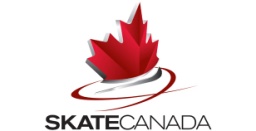 Hamilton Skating Club  STARSkate / Adult / Competitive Registration FormFall 2018 / Winter 2019Tuesday, September 4, 2018 to Friday, March 29, 2019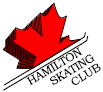 Skater InformationSkater InformationSkater InformationSkater InformationSkater InformationSkater InformationSkater InformationSkater InformationSkater InformationSkater InformationSkater InformationSkater InformationSkater InformationSkater InformationSkater InformationSkater InformationSkater InformationSkater InformationSkater InformationSkater InformationLast Name*Last Name*Last Name*Last Name*Last Name*First Name*First Name*First Name*First Name*First Name*First Name*Gender   Male       FemaleGender   Male       FemaleGender   Male       FemaleGender   Male       FemaleGender   Male       FemaleBirth Date  (YYYY/MM/DD)* _____ _____ _____ _____ / _____ _____ / _____ _____Birth Date  (YYYY/MM/DD)* _____ _____ _____ _____ / _____ _____ / _____ _____Birth Date  (YYYY/MM/DD)* _____ _____ _____ _____ / _____ _____ / _____ _____Birth Date  (YYYY/MM/DD)* _____ _____ _____ _____ / _____ _____ / _____ _____Address Address Address Address Address Address Address Address Apt. / Unit Apt. / Unit Apt. / Unit Home Phone # * (required)(             )Home Phone # * (required)(             )Home Phone # * (required)(             )Home Phone # * (required)(             )Home Phone # * (required)(             )Mobile (Cell) #(             )Mobile (Cell) #(             )Mobile (Cell) #(             )Mobile (Cell) #(             )City City City City City Postal Code (required)Postal Code (required)Postal Code (required)Postal Code (required)Postal Code (required)Postal Code (required)Medical Conditions (especially Severe Allergies)/ Special Needs  No   Yes  Specify: ___________________________________________________Medical Conditions (especially Severe Allergies)/ Special Needs  No   Yes  Specify: ___________________________________________________Medical Conditions (especially Severe Allergies)/ Special Needs  No   Yes  Specify: ___________________________________________________Medical Conditions (especially Severe Allergies)/ Special Needs  No   Yes  Specify: ___________________________________________________Medical Conditions (especially Severe Allergies)/ Special Needs  No   Yes  Specify: ___________________________________________________Medical Conditions (especially Severe Allergies)/ Special Needs  No   Yes  Specify: ___________________________________________________Medical Conditions (especially Severe Allergies)/ Special Needs  No   Yes  Specify: ___________________________________________________Medical Conditions (especially Severe Allergies)/ Special Needs  No   Yes  Specify: ___________________________________________________Medical Conditions (especially Severe Allergies)/ Special Needs  No   Yes  Specify: ___________________________________________________Name of (Primary) Parent / Guardian Information for skaters under 18 years old   Name of (Primary) Parent / Guardian Information for skaters under 18 years old   Name of (Primary) Parent / Guardian Information for skaters under 18 years old   Name of (Primary) Parent / Guardian Information for skaters under 18 years old   Name of (Primary) Parent / Guardian Information for skaters under 18 years old   Name of (Primary) Parent / Guardian Information for skaters under 18 years old   Name of (Primary) Parent / Guardian Information for skaters under 18 years old   Name of (Primary) Parent / Guardian Information for skaters under 18 years old   Name of (Primary) Parent / Guardian Information for skaters under 18 years old   Name of (Primary) Parent / Guardian Information for skaters under 18 years old   Emergency Contact (or Other Parent)NameEmergency Contact (or Other Parent)NameEmergency Contact (or Other Parent)NameEmergency Contact (or Other Parent)NameEmergency Contact (or Other Parent)NameEmergency Contact (or Other Parent)NameEmergency Contact (or Other Parent)NameEmergency Contact (or Other Parent)NameEmergency Contact (or Other Parent)NameEmergency Contact (or Other Parent)NameNameNameNameNameNameNameNameNameNameNameEmergency Contact (or Other Parent)NameEmergency Contact (or Other Parent)NameEmergency Contact (or Other Parent)NameEmergency Contact (or Other Parent)NameEmergency Contact (or Other Parent)NameEmergency Contact (or Other Parent)NameEmergency Contact (or Other Parent)NameEmergency Contact (or Other Parent)NameEmergency Contact (or Other Parent)NameEmergency Contact (or Other Parent)NameEmail Address*(required)Email Address*(required)Email Address*(required)Email Address*(required)Email Address*(required)Email Address*(required)Email Address*(required)Email Address*(required)Email Address*(required)Home/Cell # * (required)(             )Home/Cell # * (required)(             )Home/Cell # * (required)(             )Home/Cell # * (required)(             )Email AddressEmail AddressEmail AddressEmail AddressEmail AddressEmail AddressRelationship to Skater Mother   Father  Guardian  Other _____________________________________Relationship to Skater Mother   Father  Guardian  Other _____________________________________Relationship to Skater Mother   Father  Guardian  Other _____________________________________Relationship to Skater Mother   Father  Guardian  Other _____________________________________Relationship to Skater Mother   Father  Guardian  Other _____________________________________Relationship to Skater Mother   Father  Guardian  Other _____________________________________Relationship to Skater Mother   Father  Guardian  Other _____________________________________Relationship to Skater Mother   Father  Guardian  Other _____________________________________Relationship to Skater Mother   Father  Guardian  Other _____________________________________Relationship to Skater Mother   Father  Guardian  Other _____________________________________Relationship to Skater Mother   Father  Guardian  Other _____________________________________Relationship to Skater Mother   Father  Guardian  Other _____________________________________Relationship to Skater Mother   Father  Guardian  Other _____________________________________Relationship to Skater Mother   Father  Guardian  Other _____________________________________Relationship to Skater Mother   Father  Guardian  Other _____________________________________Relationship to Skater Mother   Father  Guardian  Other _____________________________________Relationship to Skater Mother   Father  Guardian  Other _____________________________________Relationship to Skater Mother   Father  Guardian  Other _____________________________________Relationship to Skater Mother   Father  Guardian  Other _____________________________________Relationship to Skater Mother   Father  Guardian  Other _____________________________________Skate Canada Membership Information ** MANDATORY **Skate Canada Membership Information ** MANDATORY **Skate Canada Membership Information ** MANDATORY **Skate Canada Membership Information ** MANDATORY **Skate Canada Membership Information ** MANDATORY **Skate Canada Membership Information ** MANDATORY **Skate Canada Membership Information ** MANDATORY **Skate Canada Membership Information ** MANDATORY **Skate Canada Membership Information ** MANDATORY **Skate Canada Membership Information ** MANDATORY **Skate Canada Membership Information ** MANDATORY **Skate Canada Membership Information ** MANDATORY **Skate Canada Membership Information ** MANDATORY **Skate Canada Membership Information ** MANDATORY **Skate Canada Membership Information ** MANDATORY **Skate Canada Membership Information ** MANDATORY **Skate Canada Membership Information ** MANDATORY **Skate Canada Membership Information ** MANDATORY **Skate Canada Membership Information ** MANDATORY **Skate Canada Membership Information ** MANDATORY **Skate Canada # Skate Canada # Highest FreeSkate TestHighest FreeSkate TestHighest FreeSkate TestBase CoachBase CoachHighest Dance TestHighest Dance TestHighest Dance TestDance CoachDance CoachHighest Skills TestHighest Skills TestHighest Skills TestOtherOther Skills  Interpretive Skills  Interpretive Skills  Interpretive Skills  Interpretive Skills  Interpretive Skills  Interpretive Skills  Interpretive Skills  InterpretiveHighest InterpretiveHighest InterpretiveHighest InterpretiveMembership Status     Please state the last club that your child was registered with as of Sept. 2018:      Hamilton Skating Club    Other ___________________________________________ Existing Member – The skater’s Skate Canada membership is with Hamilton Skating Club.  ** If the skater also goes to another club, HSC may not be your home club.  New Member – You are a new skater if you have not previously taken lessons with a Skate Canada Affiliated Club.  *Skate Canada Fee must be paidMembership Status     Please state the last club that your child was registered with as of Sept. 2018:      Hamilton Skating Club    Other ___________________________________________ Existing Member – The skater’s Skate Canada membership is with Hamilton Skating Club.  ** If the skater also goes to another club, HSC may not be your home club.  New Member – You are a new skater if you have not previously taken lessons with a Skate Canada Affiliated Club.  *Skate Canada Fee must be paidMembership Status     Please state the last club that your child was registered with as of Sept. 2018:      Hamilton Skating Club    Other ___________________________________________ Existing Member – The skater’s Skate Canada membership is with Hamilton Skating Club.  ** If the skater also goes to another club, HSC may not be your home club.  New Member – You are a new skater if you have not previously taken lessons with a Skate Canada Affiliated Club.  *Skate Canada Fee must be paidMembership Status     Please state the last club that your child was registered with as of Sept. 2018:      Hamilton Skating Club    Other ___________________________________________ Existing Member – The skater’s Skate Canada membership is with Hamilton Skating Club.  ** If the skater also goes to another club, HSC may not be your home club.  New Member – You are a new skater if you have not previously taken lessons with a Skate Canada Affiliated Club.  *Skate Canada Fee must be paidMembership Status     Please state the last club that your child was registered with as of Sept. 2018:      Hamilton Skating Club    Other ___________________________________________ Existing Member – The skater’s Skate Canada membership is with Hamilton Skating Club.  ** If the skater also goes to another club, HSC may not be your home club.  New Member – You are a new skater if you have not previously taken lessons with a Skate Canada Affiliated Club.  *Skate Canada Fee must be paidMembership Status     Please state the last club that your child was registered with as of Sept. 2018:      Hamilton Skating Club    Other ___________________________________________ Existing Member – The skater’s Skate Canada membership is with Hamilton Skating Club.  ** If the skater also goes to another club, HSC may not be your home club.  New Member – You are a new skater if you have not previously taken lessons with a Skate Canada Affiliated Club.  *Skate Canada Fee must be paidMembership Status     Please state the last club that your child was registered with as of Sept. 2018:      Hamilton Skating Club    Other ___________________________________________ Existing Member – The skater’s Skate Canada membership is with Hamilton Skating Club.  ** If the skater also goes to another club, HSC may not be your home club.  New Member – You are a new skater if you have not previously taken lessons with a Skate Canada Affiliated Club.  *Skate Canada Fee must be paidMembership Status     Please state the last club that your child was registered with as of Sept. 2018:      Hamilton Skating Club    Other ___________________________________________ Existing Member – The skater’s Skate Canada membership is with Hamilton Skating Club.  ** If the skater also goes to another club, HSC may not be your home club.  New Member – You are a new skater if you have not previously taken lessons with a Skate Canada Affiliated Club.  *Skate Canada Fee must be paidMembership Status     Please state the last club that your child was registered with as of Sept. 2018:      Hamilton Skating Club    Other ___________________________________________ Existing Member – The skater’s Skate Canada membership is with Hamilton Skating Club.  ** If the skater also goes to another club, HSC may not be your home club.  New Member – You are a new skater if you have not previously taken lessons with a Skate Canada Affiliated Club.  *Skate Canada Fee must be paidMembership Status     Please state the last club that your child was registered with as of Sept. 2018:      Hamilton Skating Club    Other ___________________________________________ Existing Member – The skater’s Skate Canada membership is with Hamilton Skating Club.  ** If the skater also goes to another club, HSC may not be your home club.  New Member – You are a new skater if you have not previously taken lessons with a Skate Canada Affiliated Club.  *Skate Canada Fee must be paidMembership Status     Please state the last club that your child was registered with as of Sept. 2018:      Hamilton Skating Club    Other ___________________________________________ Existing Member – The skater’s Skate Canada membership is with Hamilton Skating Club.  ** If the skater also goes to another club, HSC may not be your home club.  New Member – You are a new skater if you have not previously taken lessons with a Skate Canada Affiliated Club.  *Skate Canada Fee must be paidMembership Status     Please state the last club that your child was registered with as of Sept. 2018:      Hamilton Skating Club    Other ___________________________________________ Existing Member – The skater’s Skate Canada membership is with Hamilton Skating Club.  ** If the skater also goes to another club, HSC may not be your home club.  New Member – You are a new skater if you have not previously taken lessons with a Skate Canada Affiliated Club.  *Skate Canada Fee must be paidMembership Status     Please state the last club that your child was registered with as of Sept. 2018:      Hamilton Skating Club    Other ___________________________________________ Existing Member – The skater’s Skate Canada membership is with Hamilton Skating Club.  ** If the skater also goes to another club, HSC may not be your home club.  New Member – You are a new skater if you have not previously taken lessons with a Skate Canada Affiliated Club.  *Skate Canada Fee must be paidMembership Status     Please state the last club that your child was registered with as of Sept. 2018:      Hamilton Skating Club    Other ___________________________________________ Existing Member – The skater’s Skate Canada membership is with Hamilton Skating Club.  ** If the skater also goes to another club, HSC may not be your home club.  New Member – You are a new skater if you have not previously taken lessons with a Skate Canada Affiliated Club.  *Skate Canada Fee must be paidMembership Status     Please state the last club that your child was registered with as of Sept. 2018:      Hamilton Skating Club    Other ___________________________________________ Existing Member – The skater’s Skate Canada membership is with Hamilton Skating Club.  ** If the skater also goes to another club, HSC may not be your home club.  New Member – You are a new skater if you have not previously taken lessons with a Skate Canada Affiliated Club.  *Skate Canada Fee must be paidMembership Status     Please state the last club that your child was registered with as of Sept. 2018:      Hamilton Skating Club    Other ___________________________________________ Existing Member – The skater’s Skate Canada membership is with Hamilton Skating Club.  ** If the skater also goes to another club, HSC may not be your home club.  New Member – You are a new skater if you have not previously taken lessons with a Skate Canada Affiliated Club.  *Skate Canada Fee must be paidMembership Status     Please state the last club that your child was registered with as of Sept. 2018:      Hamilton Skating Club    Other ___________________________________________ Existing Member – The skater’s Skate Canada membership is with Hamilton Skating Club.  ** If the skater also goes to another club, HSC may not be your home club.  New Member – You are a new skater if you have not previously taken lessons with a Skate Canada Affiliated Club.  *Skate Canada Fee must be paidMembership Status     Please state the last club that your child was registered with as of Sept. 2018:      Hamilton Skating Club    Other ___________________________________________ Existing Member – The skater’s Skate Canada membership is with Hamilton Skating Club.  ** If the skater also goes to another club, HSC may not be your home club.  New Member – You are a new skater if you have not previously taken lessons with a Skate Canada Affiliated Club.  *Skate Canada Fee must be paidMembership Status     Please state the last club that your child was registered with as of Sept. 2018:      Hamilton Skating Club    Other ___________________________________________ Existing Member – The skater’s Skate Canada membership is with Hamilton Skating Club.  ** If the skater also goes to another club, HSC may not be your home club.  New Member – You are a new skater if you have not previously taken lessons with a Skate Canada Affiliated Club.  *Skate Canada Fee must be paidMembership Status     Please state the last club that your child was registered with as of Sept. 2018:      Hamilton Skating Club    Other ___________________________________________ Existing Member – The skater’s Skate Canada membership is with Hamilton Skating Club.  ** If the skater also goes to another club, HSC may not be your home club.  New Member – You are a new skater if you have not previously taken lessons with a Skate Canada Affiliated Club.  *Skate Canada Fee must be paidSession Registration        ** Please check Session Requirements as described in BrochureSession Registration        ** Please check Session Requirements as described in BrochureSession Registration        ** Please check Session Requirements as described in BrochureSession Registration        ** Please check Session Requirements as described in BrochureSession Registration        ** Please check Session Requirements as described in BrochureSession Registration        ** Please check Session Requirements as described in BrochureSession Registration        ** Please check Session Requirements as described in BrochureSession Registration        ** Please check Session Requirements as described in BrochureSession Registration        ** Please check Session Requirements as described in BrochureSession Registration        ** Please check Session Requirements as described in BrochureSession Registration        ** Please check Session Requirements as described in BrochureSession Registration        ** Please check Session Requirements as described in BrochureSession Registration        ** Please check Session Requirements as described in BrochureSession Registration        ** Please check Session Requirements as described in BrochureSession Registration        ** Please check Session Requirements as described in BrochureSession Registration        ** Please check Session Requirements as described in BrochureSession Registration        ** Please check Session Requirements as described in BrochureSession Registration        ** Please check Session Requirements as described in BrochureSession Registration        ** Please check Session Requirements as described in BrochureSession Registration        ** Please check Session Requirements as described in BrochureMONDAYTUESDAYTUESDAYTUESDAYWEDNESDAYWEDNESDAYTHURSDAYTHURSDAYTHURSDAYFRIDAYFRIDAYFRIDAYSATURDAYSATURDAYSATURDAYSTAR 1 – 3STAR 1 – 3STAR 1 – 3 6:15pm – 7:15pm  $550.00 6:45pm – 8:00pm  $799.50 6:45pm – 8:00pm  $799.50 5:15pm – 6:30pm  $799.50 5:15pm – 6:30pm  $799.50 5:15pm – 6:30pm  $799.50 6:15pm – 7:15pm  $616.00 6:15pm – 7:15pm  $616.00 6:15pm – 7:15pm  $616.00STAR 1 - 5STAR 1 - 5STAR 1 - 5 9:00am – 10:00am  $616.00 9:00am – 10:00am  $616.00 9:00am – 10:00am  $616.00STAR 3 - 5STAR 3 - 5STAR 3 - 5 7:30pm – 8:30pm  $550.00STAR 3 - 6STAR 3 - 6STAR 3 - 6 5:15pm – 6:30pm  $799.50 5:15pm – 6:30pm  $799.50 6:45pm – 8:00pm  $799.50 6:45pm – 8:00pm  $799.50 6:45pm – 8:00pm  $799.50 7:30pm – 8:30pm  $616.00& ADULT 7:30pm – 8:30pm  $616.00& ADULT 7:30pm – 8:30pm  $616.00& ADULTSTAR 4 - GOLDSTAR 4 - GOLDSTAR 4 - GOLD 8:00pm – 9:00pm  $616.00 8:00pm – 9:00pm  $616.00 8:00pm – 9:00pm  $616.00STAR 5 - GOLDSTAR 5 - GOLDSTAR 5 - GOLD 8:30pm – 9:30pm  $550.00 8:15pm – 9:30pm  $799.50& ADULT 8:15pm – 9:30pm  $799.50& ADULT 8:15pm – 9:30pm  $799.50 8:15pm – 9:30pm  $799.50 8:15pm – 9:30pm  $799.50 4:15pm – 5:15pm  $616.00 4:15pm – 5:15pm  $616.00 4:15pm – 5:15pm  $616.00 8:00am – 9:00am  $616.00 8:00am – 9:00am  $616.00 8:00am – 9:00am  $616.00CompetitiveSkateCompetitiveSkateCompetitiveSkate 4:15pm – 5:15pm  $550.00 4:15pm – 5:15pm  $616.00 4:15pm – 5:15pm  $616.00 4:15pm – 5:15pm  $616.00 4:15pm – 5:15pm  $640.00 4:15pm – 5:15pm  $640.00 4:15pm – 5:15pm  $640.00 4:15pm – 5:15pm  $640.00 4:15pm – 5:15pm  $640.00 4:15pm – 5:15pm  $616.00 4:15pm – 5:15pm  $616.00 4:15pm – 5:15pm  $616.00 1:00pm – 2:30pm  $875.00 1:00pm – 2:30pm  $875.00 1:00pm – 2:30pm  $875.00                    GroupSTAR 1 - 3                    GroupSTAR 1 - 3                    GroupSTAR 1 - 3                    GroupSTAR 1 - 3                    GroupSTAR 1 - 3                    GroupSTAR 1 - 3FridayFridayFriday 6:15pm – 7:15pm   6:15pm – 7:15pm   6:15pm – 7:15pm   6:15pm – 7:15pm   6:15pm – 7:15pm  $ 630.00Wednesday ADULT (with STAR 5 to Gold)Wednesday ADULT (with STAR 5 to Gold)Wednesday ADULT (with STAR 5 to Gold) 8:15 pm – 9:30 pm 8:15 pm – 9:30 pm 8:15 pm – 9:30 pm$ 799.50$ 799.50$ 799.50For Tuesday & SundayFor Tuesday & SundayFor Tuesday & SundayGroupSTAR, please see Recreation Registration formGroupSTAR, please see Recreation Registration formGroupSTAR, please see Recreation Registration formGroupSTAR, please see Recreation Registration formGroupSTAR, please see Recreation Registration formOpen Late Night ** (STAR 4 or higher)Open Late Night ** (STAR 4 or higher)Open Late Night ** (STAR 4 or higher)Open Late Night ** (STAR 4 or higher)Open Late Night ** (STAR 4 or higher)Open Late Night ** (STAR 4 or higher)                  Fast Track                  Fast Track                  Fast Track                  Fast Track                  Fast Track                  Fast TrackTuesday OPEN / ADULTTuesday OPEN / ADULTTuesday OPEN / ADULT 9:00pm – 10:00pm 9:00pm – 10:00pm 9:00pm – 10:00pm$ 575.00$ 575.00$ 575.00TuesdayTuesdayTuesday 5:15pm – 6:00pm 5:15pm – 6:00pm 5:15pm – 6:00pm 5:15pm – 6:00pm 5:15pm – 6:00pm$ 600.00                       Steel City Synchro **                       Steel City Synchro **                       Steel City Synchro **                       Steel City Synchro **                       Steel City Synchro **                       Steel City Synchro **SEE SYNCHRO Registration form for detailsSEE SYNCHRO Registration form for detailsSEE SYNCHRO Registration form for detailsSEE SYNCHRO Registration form for detailsSEE SYNCHRO Registration form for detailsSubTOTAL (from previous page)Administration Fee : Fall 2018 – Winter 2019+ $25Fundraising Fee – “Lottery Book”+ $40Skate Canada Fee (Sept 1 – Aug 30) includes Safe Sport fee*Renewed every September+ $40TotalOffice Use OnlyOffice Use OnlyPayeePayeeCheque # / Debit                   Date                                     AmountCheque # / Debit                   Date                                     AmountComments: Comments: 